LIETUVOS RESPUBLIKOS SVEIKATOS APSAUGOS MINISTRASĮSAKYMASDĖL PANAŠAUS GYDOMOJO POVEIKIO VAISTINIŲ PREPARATŲ DAPAGLIFLOZINUM, EMPAGLIFLOZINUM IR ERTUGLIFLOZINUM GRUPĖS IR EKVIVALENTINIŲ DOZIŲ JŲ BAZINEI KAINAI APSKAIČIUOTI PATVIRTINIMO2022 m. spalio 27 d. Nr. V-1608VilniusVadovaudamasis Panašaus gydomojo poveikio vaistinių preparatų grupių ir jų ekvivalentinių dozių jų bazinei kainai apskaičiuoti nustatymo tvarkos aprašo, patvirtinto Lietuvos Respublikos sveikatos apsaugos ministro 2018 m. liepos 2 d. įsakymu Nr. V-755 „Dėl Panašaus gydomojo poveikio vaistinių preparatų grupių ir jų ekvivalentinių dozių jų bazinei kainai apskaičiuoti nustatymo tvarkos aprašo patvirtinimo“, 8 punktu ir atsižvelgdamas į Vaistinių preparatų ir medicinos pagalbos priemonių kompensavimo komisijos 2022 m. spalio 6 d. protokolo Nr. LKV-21/22 sprendimą siūlyti sukurti naują Panašaus gydomojo poveikio vaistinių preparatų grupę:1. T v i r t i n u  panašaus gydomojo poveikio vaistinių preparatų Dapagliflozinum, Empagliflozinum ir Ertugliflozinum grupę ir šias ekvivalentines dozes bazinei kainai nustatyti:2. N u s t a t a u, kad šis įsakymas įsigalioja 2023 m. sausio 2 d.Sveikatos apsaugos ministras								    Arūnas DulkysVaistinio preparato bendrinis pavadinimasEkvivalentinė dozėDapagliflozinum10 miligramų (mg)Empagliflozinum10 miligramų (mg)Ertugliflozinum5 miligramai (mg)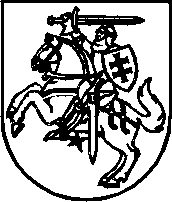 